NORTH DAKOTA ASSOCIATION OF HONOR SOCIETY     HIGH SCHOOL CHAPTER      (SCHOOL YEAR)President…………………………     Vice President……………………     Secretary…………………………     Treasurer…………………………     Current Members………………...     Chapter Advisor…………………     Principal…………………………     Sophomores, Juniors, or Seniors who have earned a cumulative Grade Point Average (GPA) of       or higher, are eligible to pursue membership in the       High School Chapter of the North Dakota Association of Honor SocietyMembership is not automatic due to academic achievement. Students must also meet or exceed, demonstrate, and prove high standards within the guiding principles of Leadership, Service, and Character. To be considered for membership, students must complete an application process determined by the local chapter advisory committee.NORTH DAKOTA ASSOCIATION OF HONOR SOCIETY      HIGH SCHOOL CHAPTERINDUCTION CEREMONY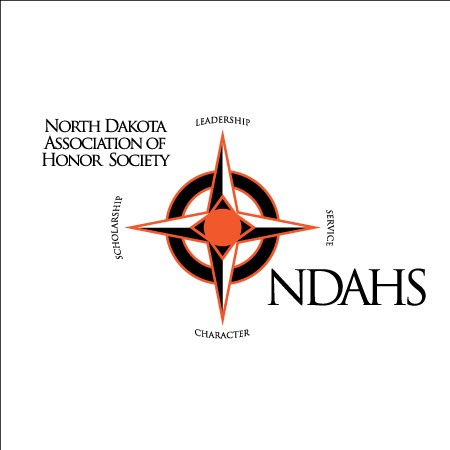       (DATE)      HIGH SCHOOL     , NDNorth Dakota Association of Honor Society Member PledgeBy my election into the North Dakota Association of HonorSociety, I pledge to uphold the purposes of this organization.  I will maintain the guiding principles of scholarship, service, leadership, and character for which I was elected a member.  I will give unsparingly of my time and energy to promote these ideals.  I shall strive by word and deed to make the ideals of the North Dakota Association of Honor Society the ideals of my school and my life.Candidates for Induction(Student name), (Grade level)     ,            ,           ,           ,           ,           ,           ,           ,      NORTH DAKOTA ASSOCIATION OF HONOR SOCIETYINDUCTION CEREMONY     HIGH SCHOOL CHAPTER      (DATE)Welcome………………………………..     Symbols of the North Dakota Associationof Honor SocietyEmblem: The Star of Excellence……….     Colors: Black and Orange……………....     Flowers: Yellow, Pink, Red, Purple, White…...     INDUCTION PROGRAMGuiding principlesScholarship…………………………….     Service…………………………………     Leadership……………………………..     Character……………………………….     Pledge……………Present Members and CandidatesPresentation of Pins & Certificates……………………………….     Closing…………………………………     